Bank Item NumberBank Item NumberG.C.4.3.L1BenchmarkBenchmarkSS.7.C.4.3Cognitive ComplexityCognitive ComplexityLItemItemDuring which conflict did the U.S. declare war on Japan? AKorean WarBVietnam WarCWorld War I D*World War IIBank Item NumberBank Item NumberG.C.4.3.M1BenchmarkBenchmarkSS.7.C.4.3Cognitive ComplexityCognitive ComplexityMItemItemWhich presidential action was based on Article I of the U.S. Constitution?AJohn F. Kennedy’s statements about missiles in Cuba B*Franklin Roosevelt asking Congress to declare war on JapanCDwight Eisenhower’s statements about communism in AfricaDGeorge H. Bush asking Congress to commit troops for Gulf War IBank Item NumberBank Item NumberG.C.4.3.M2BenchmarkBenchmarkSS.7.C.4.3Cognitive ComplexityCognitive ComplexityMItemItemThe statement below was made by President Barack Obama on August 18, 2011.Source:  Office of the White House Press SecretaryWhich universal right might justify President Obama’s challenge to the Syrian government?  Asearch and seizureBself-incrimination C*due process Dbear armsBank Item NumberBank Item NumberG.C.4.3.M3BenchmarkBenchmarkSS.7.C.4.3Cognitive ComplexityCognitive ComplexityMItemItemThe newspaper headline below describes an event in U.S. history.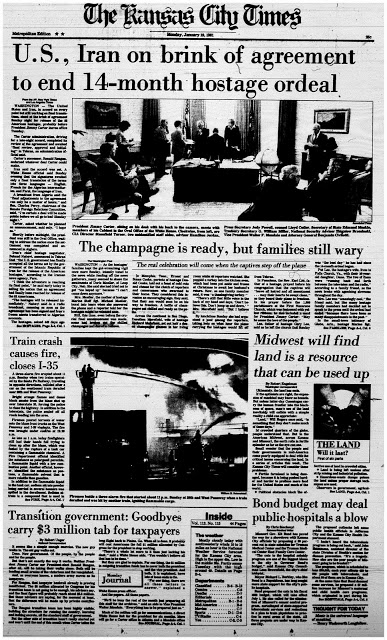 Which course of action taken by the United States is represented by the headline?  Atreaty ratificationBveto overrideC*diplomacyDterrorismBank Item NumberBank Item NumberG.C.4.3.H1BenchmarkBenchmarkSS.7.C.4.3Cognitive ComplexityCognitive ComplexityHItemItemThe statement below is from President James Monroe’s Message to Congress on December 2, 1823. Source:  Library of CongressWhat impact has this statement had on modern U.S. involvement in international conflicts?  A*The government should limit the spread of Communism.   BThe government should limit the spread of oligarchy.  CThe government should protect Communism.DThe government should protect oligarchy.  